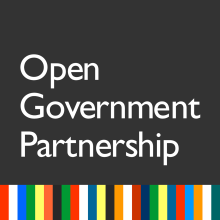 Sverige: 2014–2016 slutrapportOpen Government Partnership (OGP) ämnar säkerställa konkreta åtaganden från regeringar för att främja insyn, medborgardeltagande, korruptionsbekämpning, och dra nytta av ny teknologi för att stärka samhällsstyrning.  OGP:s mekanism för oberoende rapportering (Independent Reporting Mechanism (IRM)) utvärderar arbetet som genomförs i varje OGP-deltagande land. Denna rapport sammanfattar resultaten för genomförandeperioden 1 juli 2014 till 30 juni 2015, och omfattar den relevanta utvecklingen fram till augusti 2016.Utrikesdepartementets enhet för styrning av utvecklingssamarbetet (UDSTYR) har det övergripande ansvaret för Sveriges OGP-åtaganden. UDSTYR:s mandat är begränsat till biståndsområdet. Eftersom initiativ inom öppen förvaltning berör samtliga statsförvaltningsområden och kräver ett helhetsperspektiv, borde UD överlåta OGP-samordningsrollen till en institution med bredare befogenheter.Regeringen genomförde inte några samråd med det civila samhället under handlingsplanens gång. Emellertid betonade UD att flera samråd om OGP-åtaganden har hållits inom forum som inte är OGP-specifika.Sveriges åtaganden är av relevans för OGP-värden. Dock fann IRM forskaren att endast ett av åtaganden (3. Ökad tillgång till svensk biståndsinformation) potentiellt hade en effekt, dock ganska ringa. Detta åtagande och åtagande 4 (Förbättrade möjligheter för dialog and insyn i biståndsgenomförande och -styrning) var de enda åtagandena som öppnade förvaltningen, dock i liten utsträckning. Betydande framsteg har gjorts vad gäller tre av åtagandena, medan de andra två är långt från att vara avslutade.Vid skrivande stund, har Sverige inte presenterat någon ny handlingsplan för sin tredje cykel.Samråd under genomförandet av OGP-handlingsplanen De länder som deltar i OGP bör hitta ett forum för att möjliggöra flerpartssamråd under förberedandet och genomförandet av OGP-handlingsplanen. Sverige har inte hållit något samråd under genomförandet av den andra handlingsplanen. Emellertid betonar UD att flera samråd om OGP-åtaganden har hållits inom forum som inte är OGP-specifika. Exempelvis har regelbundna och breda samråd genomförts inom ramen för ”Överenskommelse mellan regeringen och svenska civilsamhällesorganisationer inom svenskt bistånd” (se åtagande 4.3) och parterna stödde som följd överenskommelsen. Likaledes har intressentmöten hållits inför framtagandet av ny strategi för stöd till informationsverksamheten inom biståndet (se åtagande 4.1). Dock skedde inte samråd om alla OGP-åtaganden. Framsteg i genomförandet av åtagandenaAlla indikatorer och metoder som används i IRM-forskningen finns i manualen IRM-procedurer på (http://www.opengovpartnership.org/about/about-irm). En IRM-åtgärd som bör förklaras ytterligare på grund av dess särskilda relevans för läsarna samt dess användbarhet för att främja en kapplöpning mot toppen mellan OGP-deltagande länder är ”stjärnmärkta åtaganden” (✪). Stjärnmärkta åtaganden anses vara särskilt föredömliga OGP-åtaganden. För att få en stjärna måste ett åtagande uppfylla flera kriterier:Det måste vara tillräckligt specifikt för att en bedömning kan göras vad gäller dess potentiella inverkan. Stjärnmärkta åtaganden har ”medium” eller ”hög” specificitet.Formuleringen av åtagandet bör klargöra dess relevans för att öppna upp förvaltningen. Närmare bestämt måste det avse minst ett av följande OGP-värden: tillgång till information, medborgardeltagande eller ansvarsskyldighet.Åtagandets bör ha ”omvälvande” potentiell inverkan om det genomförs fullständigt. Betydliga framsteg bör göras vad gäller åtagandet under handlingsplanens genomförandeperiod; det vill säga att dess genomförande bedöms vara ”betydande” eller ”genomfört”. Om man utgår från dessa kriterier innehöll Sveriges handlingsplan inga stjärnmärkta åtaganden.Om åtaganden inte är väsentligt eller helt fullbordade i slutet av handlingsplanen, kan åtaganden som bedömts som stjärnmärkta i halvtidsrapporten förlora sin stjärnmärkta status. Avslutningsvis: de grafiska framställningarna i detta avsnitt presenterar en bråkdel av mängden av data som IRM samlar in under rapporteringsprocessen. För fullständig data om Sverige, se OGP Explorer på www.opengovpartnership.org/explorer.Om "öppnade det förvaltningen?"Ofta är det oklart om OGP åtaganden är relaterade till öppen förvaltning eller vagt formulerade men resulterar ändå i politiska reformer. I andra fall kan åtaganden verka relevanta och ambitiösa men misslyckas i att öppna förvaltningen. I ett försök att bedöma dessa nyanser samt faktiska förändringar i regeringens praxis, införde IRM en ny variabel i slutrapporter som kallas "öppnade det förvaltningen?". Denna variabel granskar hur förvaltningen har förändrats i praktiken till följd av genomförandet av åtaganden. Detta kan ställas i kontrast till IRM:s "stjärnmärkta åtaganden" som endast beskriver potentiell inverkan.IRM forskare bedömer "öppnade det förvaltningen?"-variabeln när det gäller vart och ett av OGP-värden som åtagandet i fråga är relevant för. Frågan är om förvaltningens praxis sträcktes bortom ”business as usual”. Skalan för bedömningen är följande:Försämring: Förvaltningens öppenhet har förvärrats som påföljd av de åtgärder som vidtagits under åtagandet.Ingen förändring: Ingen förändring av förvaltningens praxis har skett.Marginal förbättring: Smärre förändringar i grad av öppenhet.Större förbättring: Ett steg framåt för förvaltningens öppenhet. Förbättringen är dock fortfarande begränsad i omfattning/skala.Enastående förbättring: En reform som har öppnat förvaltningen och förändrat "business as usual" i ett visst område. För att bedöma denna variabel, fastställer forskare den rådande situationen i början av handlingsplanen. De bedömer sedan om åtagandena har resulterat i förvaltningens öppenhet. Metoden har begränsningar. IRM slutrapporter utarbetas endast några få månader efter genomförandecykeln är klar. Variabeln fokuserar därför endast på resulterat i förvaltningens öppenhet som kan observeras under den tvååriga genomförandeperioden och mäter inte långtgående inverkan.Tabell 4. Översikt: bedömning av uppnådda resultat för varje åtagandeAllmän översikt över åtagandenSom medlemmar OGP måste länder göra åtaganden i tvååriga handlingsplaner. Tabellen ovan sammanfattar genomförandet av åtagandena i slutet på rapportperioden.Sveriges handlingsplan innehåller fem åtaganden. Tre av dem är inriktade på insyn i bistånd och handlar om ökad tillgång till information om svenskt bistånd, förbättrade möjligheter till dialog mellan regeringen och det civila samhället samt ökad insyn i bistånd på global nivå. De övriga åtagandena syftar till att förbättra den svenska e-förvaltningens effektivitet, stödja digitaliseringsinsatser, samt offentliggörande och vidareutnyttjande av information från den offentliga sektorn. Generellt har den svenska OGP-handlingsplanen begränsad omfattning. Den potentiella effekten av OGP-handlingsplanen liten eftersom den inte omfattar åtaganden som rör de centrala frågorna i Sverige.I åtagande 4 kombinerade IRM-forskaren milstolparna 4.3 och 4.4 (nu milstolpe 4.3), eftersom milstolpe 4.4 fokuserade på att organisera en dialog inom området bistånd och var nära kopplad till milstolpe 4.3 gällande överenskommelsen mellan regeringen och civilsamhällesorganisationer.Åtagande 1: Med medborgaren i centrum i regeringens förvaltningsreformer (e-förvaltning) Åtagandets text: Detta åtagande syftar till att göra vardagen enklare, öppna upp förvaltningen för att stödja innovation och delaktighet samt öka verksamhetens kvalitet och effektivitet i enlighet med e-förvaltningsstrategin ”Med medborgaren i centrum”. Strategin har tre mål: 1. Enkelhet, i syfte att utveckla enkla och användarvänliga lösningar;2. Öppenhet och innovation, i syfte att dra nytta av digitala möjligheter att öka öppenhet, stärka demokratin och bidra till ökad ekonomisk tillväxt genom öppna data;3. Effektivitet genom digitalisering.Insyn och öppenhet är avgörande för demokratisk ansvarsskyldighet. Därför är insyn och tillgång till information om statsförvaltningen viktiga. Att leverera information om den offentliga sektorn och digitala tjänster i standardiserade format gör att företag och organisationer kan återanvända den för att utveckla sina egna tjänster. Dessa tjänster kan komplettera utbudet av tjänster som tillhandahålls av myndigheter samt tillgodose olika medborgarbehov. Åtagandet kommer huvudsakligen att uppnås genom fortsatt genomförande av e-förvaltningsstrategin, däribland genom att stärka styrningen av digitaliseringsansträngningar inom statsförvaltningen.Ledande institution: NäringsdepartementetStödjande institutioner: Vinnova, E-legitimationsnämnden, e-Delegationen, Sveriges kommuner och landsting (SKL)Startdatum: 2011	Slutdatum: 2016Åtagandets syfte:Sverige är för närvarande en ledande e-förvaltningsnation. Dock ligger Sverige efter många länder vad gäller IKT-policy samt antalet offentliga digitala tjänster enligt Network Readiness Index för 2015 (se bl.a. ”Government usage” plats 20 av 143 och ”Government Online Service Index” plats 28 av 143). En viktig utmaning är att öka horisontell digitalt samarbete mellan myndigheter i syfte att producera medborgartillvända tjänster och öka deltagandet i produktion och design av sådana tjänster. Som svar på denna utmaning, har Sverige åtagit sig att fortsätta genomförandet av den svenska e-förvaltningsstrategin ”Med medborgaren i centrum”, samt förbättra styrningen av digitaliseringsarbetet. Mer specifikt ämnar åtagandet att:Utveckla ett flerårigt reformprogram inom e-förvaltning som kallas ”Det digitala steget” (milstolpe 1.1) för att nå objektiven i e-förvaltningsstrategin;Främja utlämnande och användning av öppna data (1.2 och 1.4);Göra en utredning för att undersöka hur förbättrad styrning av digital offentliga uppgifter kan öka effektivitet, insyn och innovation inom den offentliga sektorn (milstolpe 1.3);Främja och samordna elektronisk identifiering för e-tjänster (1.5).StatusHalvtid: Grad av genomförande: betydande Åtagandet syftar till att fortsätta genomförandet av den svenska e-förvaltningsstrategin som lanserades i december 2012. Majoriteten av milstolpar har uppnåtts. Ett program för reformer inom e-förvaltning presenterades i budgetpropositionen för 2015 (milstolpe 1.1) och insatser för att främja utlämnande och användning av öppna data genomfördes.Dessa insatser inkluderade utvecklingen av en hemsida med e-förvaltningsportfölj (1.2) som syftar till att förbättra effektiviteten i den offentliga användningen av data och undvika dubbelarbete, samt en webbplattform (1.4) för att samla öppna offentliga data på ett ställe och främja deras användning (Öppnadata.se). Plattformen syftar också till att standardisera hur statliga myndigheter offentliggör information om öppna datakällor. Regeringens utredning om hur förbättrad e-förvaltningsstyrning kan öka effektiviteten, öppenheten och innovation inom den offentliga sektorn (milstolpe 1.3) och en flexibel lösning för elektronisk identifiering (eID) (milstolpe 1.5) hade ännu inte lanserats när halvtidsutvärderingsrapporten skrevs. Den planerade e-legitimationslösningen är avsedd att användas för online-identifiering och för att underteckna dokument elektroniskt, t.ex. för att låta medborgarna deklarera inkomst och meddela adressändring. Den nya e-ID lösningen syftar till att öka effektivitet och lägga grunden för Europeiska unionens (EU:s) e-ID bestämmelser som kommer att gälla i framtiden. För mer information, se IRM:s halvtidsutvärdering (2014-2015).Slutrapport: Grad av genomförande: betydande  Regeringen har fortskridit med genomföringen av "Digitalt först" reformen (omdöpt från ”Det digitala steget”). Dock har IRM forskaren inte hittat något belägg för att milstolparna som inte var nådda vid halvtidsrapporten (1.3 och 1.5) hade fullbordats. IRM forskare har inte kunnat fastställa om utredningen om ökad effektivitet, öppenhet och innovation inom den offentliga sektorn (milstolpe 1.3) har genomförts trots begäran om upplysningar från OGP-kontaktpersonen på Utrikesdepartementet (UD) och från kontaktpersonen i det ansvariga departementet. Genomförandet av e-legitimationslösningen för e-tjänster (milstolpe 1.5) har försenats. E-legitimationsnämnden, den myndighet som ansvarar för lösningen, har ännu inte övertygat ett antal viktiga privata aktörer (främst banker) att delta. Dessutom ställer sig flera offentliga myndigheter tveksamma till säkerheten av den tekniska plattformen för e-ID. E- legitimationsnämnden planerar att genomföra en översyn av lösningen i slutet av 2016. Därför anser IRM forskaren att åtagandet i sin helhet inte är helt genomfört.Öppnade det förvaltningen?Tillgång till information: ingen förändringSverige har förbundit sig att öka digitalt samarbete mellan myndigheter i syfte att förbättra e-tjänster för medborgare. Med detta åtagande förväntas regeringen att främja en mer öppen förvaltning som stöder innovation och delaktighet genom att arbeta mot en gemensam och öppen digital infrastruktur.Sammantaget visade sig detta åtagande ha en måttlig potentiell inverkan. En av de viktigaste milstolparna var genomförandet av det innovativa, fleråriga e-förvaltningsprogrammet. Programmet, som antogs av riksdagen i december 2014 är inriktat på utveckling av digitala tjänster för att underlätta kontakterna mellan myndigheter och medborgare eller företag. Flera av milstolparna inom detta åtagande var inte relevanta för OGP-värden. Till exempel riktar sig milstolpe 1.2 (e-förvaltningsportfölj) och milstolpe 1.5 (en e-ID-lösning) i huvudsak till myndigheter och kan betecknas som interna digitaliseringsinsatser. Den enda milstolpen med tydlig OGP-relevans var milstolpe 1.4 som ämnade utveckla en öppen dataplattform. Dock var milstolpen formulerad på ett vagt sätt, vilket gjorde det svårt att fastställa dess potentiella effekt.Sammanfattningsvis var fyra av fem milstolpar inte relevanta för OGP-värden, både som formulerade och som genomförda. Eftersom " Öppnade det förvaltningen?"-variabeln bedöms utifrån om det är relevant för OGP-värden har IRM forskaren kodat detta åtagande med hänsyn till milstolpe 1.4 (den enda milstolpen med tydlig OGP-relevans). Men med tanke på den potentiella betydelsen av e-förvaltningsprogrammet (milstolpe 1.1) för inverkan av detta åtagande har IRM forskare också beaktat framsteg i genomförandet av denna milstolpe.När det gäller milstolpe 1.4, skapades den öppna dataportalen redan 2012 och uppdaterades 2015 med målet att standardisera hur statliga myndigheter offentliggör information om öppna datakällor. Portalen har registrerat ett ökat antal data sets och olika dataformat. Emellertid är antalet datakällor fortfarande begränsat och mycket utveckling återstår. Global Open Data Index rankar Sverige som nummer 27 (ner från rank 13 i 2014) men endast 48 procent data öppenhet sammantaget och så lågt som 0-10 procent på data såsom "Upphandling", "Offentliga utgifter" och "Markägande.” Milstolpe 1.4 sporrade inte regeringen att lämna ut mer information; också kvaliteten på informationen förbättrades endast marginellt under OGP handlingsplanperioden.Den mest innovativa aktiviteten relaterad till detta åtagande är det fleråriga reformprogrammet inom e-förvaltning (milstolpe 1.1) är fortfarande i ett mycket tidigt skede av genomförandet. I februari 2016 presenterade regeringen den första delen av den nya "Digitalt först" programmet. Programmet är inriktat på utveckling av digitala tjänster för att underlätta kontakterna mellan myndigheter och medborgare eller företag. Cirka 20 kommuner kommer att testa de nya digitala tjänster, som kommer att lanseras under 2017.Regeringen har redan gett uppdrag till flera myndigheter att främja digitala tjänster i samarbete med industrin, berörda myndigheter och kommuner. Till exempel fick Lantmäteriet i uppdrag av regeringen att påskynda digitaliseringsprocessen i bostadsbyggandet med målet att ge fler bostäder på ett snabbare, enklare, billigare och mer hållbart sätt. Det förväntade resultatet är att medborgarna ska få tillgång till information om byggnadsarbeten i deras närhet tidigt i planeringsprocessen. Dessutom har Naturvårdsverket fått i uppdrag att främja smartare miljöinformation, såsom övervakning av miljön och miljöfrågor inom alla samhällssektorer. Som resultat av detta program förväntas medborgarna få enklare tillgång till miljöinformation på sina mobiler och bli mer medvetna om farliga ämnen i sin omgivning eller i produkter. Dock kommer dessa nya digitala tjänster inte lanseras före 2017 så det är för tidigt att säga om dem kommer att påverka förvaltningens praxis och ge bättre service och information till medborgarna.Den försenade e-ID-lösningen (milstolpe 1.5) representerar en utmaning när det gäller jämlik tillgång till e-tjänster. I praktiken kan endast personer som har ett bankkonto får en e-legitimation i Sverige, vilket innebär att det är svårt för nyanlända invandrare att få tillgång till många av de offentliga e-tjänsterna som finns. Denna fråga betonas av en expert som var tidigare inblandad i utvecklingen av e-legitimationslösningen, som understryker att staten bör erbjuda en lösning tillgänglig för alla människor och se till att e-ID inte levereras endast av privata aktörer (banker). För närvarande är det oklart om den kommande e-ID lösningen kommer att bidra till en mer öppen förvaltning, särskilt när det gäller jämbördig tillgång till tjänster.Nästa handlingsplanEftersom Sverige ännu inte hade publicerat sin nästa handlingsplan när slutrapporten skrevs (i september 2016) kunde inte IRM forskaren avgöra om åtagandet hade överförts till nästa handlingsplan.IRM forskaren anser att framtida åtaganden inom e-förvaltning borde omfatta insatser som ämnar förbättra tillgången till offentlig information och utöka medborgarinflytande. I synnerhet skulle en plan för engagemang med det civila samhället kunna byggas in framtida i åtaganden om e-förvaltningsreform.En huvudprioritering för framtiden bör också vara att öppna upp offentliga data. I en nyligen publicerad debattartikel kräver representanter från både statliga myndigheter och företag att regeringen börjar storsatsa på öppna data. För att regeringen ska nå dess mål om att bli bäst i världen på att tillvarata digitaliseringens möjligheter, bör Sverige utveckla en enhetlig nationell policy för öppna data och investera i nödvändiga ekonomiska resurser och i personal. Framförallt behövs en systematisk metod för att öppna data bland myndigheter med klara riktlinjer om dataspecifikationer och lösningar, samt en modell för finansiering av gemensamma lösningar. Detta skulle förbättra kostnadseffektiviteten och kvaliteten på öppna datakällor. För att stödja arbetet med att öppna upp data bör regeringen investera i personal, kunskap och teknik. Åtagande 2. Ett ytterligare steg för att öka vidareutnyttjande av offentliga handlingarÅtagandets text: Detta åtagande är ett steg vidare vad gäller vidareutnyttjande av offentliga dokument och syftar till att öka den ekonomiska tillväxten samt förbättra öppenhet och medborgarservice. Diverse studier pekar på betydande värde för samhället när vidareutnyttjande av offentliga handlingar ökar. När information från den offentliga sektorn vidareutnyttjas, sammanställs, bearbetas och görs tillgänglig, ökar medborgarnas kunskap och förmåga att ställa krav på statlig verksamhet. En öppnare förvaltning kan öka sin legitimitet bland medborgarna och deras vilja att delta i utvecklingen av servicenivå, effektivitet och kvalitet vad gäller de offentliga tjänsterna. Åtagandet kommer huvudsakligen att manifesteras genom förändringar i den svenska lagstiftningen, åtgärder för att främja och övervaka vidareutnyttjande av offentliga handlingar samt genom en utvärdering av vidareutnyttjande av offentliga data.Ledande institution: SocialdepartementetStödjande institutioner: Riksarkivet, Ekonomistyrningsverket, Konkurrensverket, Vinnova, Statskontoret Startdatum: 2011				Slutdatum: 2018Åtagandets syfte:Åtagandet syftar till att förbättra vidareutnyttjande av den offentliga förvaltningen i Sverige genom att ändra den svenska lagstiftningen på området. Ett av de största problemen med den svenska lagen om vidareutnyttjande av offentliga handlingar (2010:566) är de orimliga avgifterna för data. Lagändringarna har möjliggjort en tydligare prissättning av tillgång till offentlig information. Den nya lagen omfattar även kulturinstitutioner. Den svenska regeringen anser att återanvändning av offentlig information är en viktig faktor för innovation, tillväxt och nya arbetstillfällen.StatusHalvtid: Grad av genomförande: begränsadVid tiden för halvtidsutvärderingen hade de flesta av milstolparna i detta åtagande inte påbörjats. Åtagandet är till stor del inriktat på att främja och granska om myndigheterna uppfyller de nya kraven för vidareutnyttjande av offentlig information. De nya kraven har kommit till i och med införlivandet av EU:s Public Sector Information (PSI)-direktiv i svensk lagstiftning (milstolpe 2.1) i juli 2015. Regeringens självutvärdering uppger att det ännu inte har skett någon mätning av resultat på området. Statskontoret granskar på regeringens uppdrag (S2014/3536/SFO) effekterna av hur nationella och lokala myndigheter arbetar med att göra information tillgänglig. Resultatet av granskningen kommer ut i januari 2018. Efter OGP-handlingsplanens första år av genomförande var det viktigaste resultatet av åtagandet införlivandet av EU:s PSI-direktiv i svensk lagstiftning. Även om PSI-direktivet har införlivats i lagstiftning är direktivet ännu inte genomfört i praktiken (dvs. att så mycket information som möjligt är tillgänglig för användning av olika typer av intressenter).De relevanta lagändringarna innefattar: (i) inbegripande av universitetsbibliotek och kulturinstitutioner, t.ex. arkiv, bibliotek och museer som tidigare inte omfattats av lagen; (ii) åläggande av myndigheter att ange på sina webbplatser vilken information som kan återanvändas och att hålla avgifterna för att reproducera, tillhandahålla och sprida offentliga handlingar inom ramen för marginalkostnader; och (iii) offentliggöra kriterierna för beräkningen av avgifter i förväg, i stället för att ge ut denna information endast på begäran. Dessutom kan individer nu begära en skriftlig motivering från myndigheterna om deras begäran om vidareutnyttjande av data nekas eller påläggs villkor. För mer information, se IRM:s halvtidsrapport (2013–2014).Slutrapport: Grad av genomförande: begränsadEnligt regeringens självutvärderingsrapport och mediebevakningen som utförts av IRM forskaren har begränsade framsteg gjorts när det gäller detta åtagande. Statskontorets utvärdering gällande vidareutnyttjande av offentliga handlingar (milstolpe 2.5) pågår fortfarande. Den första utvärderingsrapporten publicerades den 3 oktober 2015. Rapporten beskrev den nuvarande situationen med vidareutnyttjande av PSI (kartläggning utförd under sommaren 2015), samt hur myndigheterna uppfattar och arbetar med denna fråga. Rapporten bygger på en undersökning av 310 statliga och kommunala myndigheter. Den visade att ungefär hälften av dem tror att de har omfattande eller specifik information som kan vara av intresse för vidareutnyttjande. Samtidigt visade undersökningen att myndigheterna inte har kommit mycket långt i att göra denna information tillgänglig. Endast ett fåtal myndigheter har utvecklat konkreta planer för att underlätta vidareutnyttjande av information, och cirka 20 procent av myndigheterna är inte medvetna om den verkliga betydelsen av den nuvarande lagen om vidareutnyttjande av offentlig information. I rapporten konstateras att många offentliga myndigheter inte har gjort tillräckliga framsteg för att nå det slutliga målet av PSI-direktivet, som är att göra så mycket information tillgänglig för vidareutnyttjande som möjligt. Milstolpe 2.2 ”Rapportering om myndigheters arbete med vidareutnyttjande av data” och milstolpe 2.4 ”Underlätta myndigheternas arbete med vidareutnyttjande av data” var vagt formulerade och IRM forskaren kunde inte hitta några uppgifter om framsteg på dessa två milstolpar. IRM forskaren skickade ett utkast till analys av åtagandet till kontaktpunkten för detta åtagande för kommentarer men kontaktpersonen hade inga synpunkter på utkastet. Därför har slutförandet av detta åtagande bedömts som begränsat.Öppnade det förvaltningen?Tillgång till information: ingen förändringDetta åtagande syftar till att främja vidareutnyttjande av information från den offentliga sektorn. Hittills finns det inga tecken på öppnare förvaltning till följd av detta åtagande. IRM forskaren har rådgjort med en expert på öppna data och dess vidareutnyttjande som bekräftade dessa slutsatser.Syftet med att underlätta vidareutnyttjande av information från den offentliga sektorn (PSI) konvergerar med den öppna data-agendan, vilken påyrkar att den offentliga sektorn bör publicera data i ett öppet, maskinläsbart format utan begränsningar för kommersiell återanvändning. Att öppna upp PSI har dock visat sig vara en komplicerad process. En statlig utredning om PSI i Sverige, samt en akademisk studie bedömer att lagen inte är ett tillräckligt incitament för myndigheter att genomföra EU:s PSI direktiv och inte heller för att dra full nytta av fördelarna med omfattande vidareutnyttjande av information. Myndigheter, kommuner, landsting och regioner behöver framför allt förvärva betydande tekniska kunskaper och skaffa tillräckliga ekonomiska och organisatoriska resurser för att hantera, organisera och presentera data. Dessutom är många offentliga aktörer, särskilt på lokal nivå, inte fullt medvetna om de juridiska kraven på PSI och inser inte vikten av att anta en mer proaktiv strategi för att göra data mer tillgängliga, till skillnad från att passivt vänta på att begäran om information ska komma in.Nästa handlingsplanEftersom Sverige ännu inte hade publicerat sin nästa handlingsplan när slutrapporten skrevs (i september 2016) kunde inte IRM forskaren avgöra om åtagandet hade överförts till nästa handlingsplan.För att påskynda återanvändning av PSI rekommenderar IRM forskaren att framtida åtaganden på området syftar till att:komplettera PSI-lagen med en färdplan som anger vilka data som skall öppnas och när;utveckla ett rankingsystem för att bedöma hur myndigheter fortskrider och för att främja ledare inom öppna data. Dessa skulle kunna presenteras som ”best practice”-fall;utveckla en modell för att finansiera gemensamma lösningar över myndighetsgränser för att minska kostnaderna;informera och utbilda offentliga aktörer, särskilt på lokal nivå. T.ex. starta med att se till att alla myndigheter är medvetna om riktlinjerna för återanvändning av PSI som utvecklats av e-Delegationen och Sveriges Kommuner och Landsting (SKL). Dessa riktlinjer innehåller grundläggande information om det rättsliga ramverket och om hur offentliga aktörer ska främja vidareutnyttjande av information.För att genomföra detta åtagande bör regeringen också klargöra innebörden av milstolpe 2.2. ”Rapportering om myndigheters arbete med vidareutnyttjande av data” och milstolpe 2.4. ”Underlätta myndigheternas arbete med vidareutnyttjande av data”. Dessa milstolpar var vagt formulerade och det var inte möjligt att bedöma om de är genomförda eller inte.Åtagande 3. Ökad tillgång till svensk biståndsinformationÅtagandets Text:Åtagandet om ökad tillgång till svensk biståndsinformation syftar till att öka insyn vad gäller utgifter för bistånd samt dess resultat. Tydlig information är en förutsättning för en öppen debatt och för medborgardeltagande. Det underlättar även ansvarsskyldighet gentemot medborgare, organisationer i partnerländerna och svenska skattebetalare. Mer tillgänglig information ger också ett bättre underlag för beslut och gör biståndsresultaten mer synliga, samt begränsar utrymmet för korruption och missbruk av resurser. Åtagandet kommer främst att uppnås genom vidareutveckling av plattformen Openaid.se samt förbättrad IATI-rapportering.Ansvarig institution: Utrikesdepartementet (UD)Stödjande institution(er): Styrelsen för internationellt utvecklingssamarbete (Sida)Startdatum: 2010				Slutdatum: 2016Åtagandets syfte:Globalt sett är Sverige redan ett topp-presterande land vad gäller insyn i bistånd. Däremot kan både kvantitet och kvalitet av biståndsdata fortfarande förbättras. Det övergripande syftet med detta åtagande är att förbättra insynen när det gäller bistånd genom att genomföra den svenska transparensgarantin (milstolpe 3.1). Transparensgarantin är ett policydokument som infördes i det svenska utvecklingssamarbetet i januari 2010. Garantin innebär att alla allmänna handlingar och all offentlig information om biståndet ska göras tillgänglig på webben. Informationen ska göra klart när, till vem och varför biståndsmedel har betalats ut, och vad resultatet blev. I synnerhet ämnar åtagandet att:    Genomföra transparensgarantin (3.1);Genomföra den gemensamma standarden i bistånd (3.2); Betydligt förbättra plattformen Openaid.se (3.3); Publicera antikorruptionsrapporter i IATI-format (3.4).StatusHalvtid: Grad av genomförande: betydande Trots goda framsteg är milstolpe 3.1 om transparensgarantin i bistånd ännu inte genomförd. Genomförandet av transparensgarantin sker huvudsakligen genom förbättring av Openaid.se plattformen (milstolpe 3.3), och genom ökad rapportering i IATI-format (3.2 och 3.4). Dock är ungefär en tredjedel av biståndsutgifterna (främst flyktingrelaterade kostnader) fortfarande endast spårbara på en allmän nivå. Det är inte möjligt att följa dessa utgifter genom hela informationskedjan (d.v.s. beslut, genomförande och uppföljning).I halvtidsrapporten rekommenderade IRM-forskaren att förbättra detaljnivån i den svenska biståndsinformationen för att genomföra transparensgarantin. Information om biståndsflöden, särskilt flyktingkostnader i Sverige och "ospecificerat" bistånd, bör ytterligare specificeras. Dessutom behövs mer och bättre detaljerade uppgifter om framtida utgifter. För mer information, se IRM halvtidsutvärdering (2013–2014).Slutrapport: Grad av genomförande: betydande Enligt regeringens självutvärderingsrapport, intervjuer med offentliga tjänstemän och mediebevakningen som utförts av IRM forskaren har framsteg gjorts när det gäller milstolpar som inte var genomförda. Sverige har tagit betydande framsteg i genomförandet av den gemensamma standarden i bistånd (3.2) och är ett av de högst rankade bland alla länder enligt IATI (sjätte av alla som rapporterar i IATI format). Enligt Indexet om transparens i EU:s bistånd som sammanställts av Publish What You Fund (PWYF) i 2016 har Sverige nu uppfyllt Busanåtagandet om insyn bistånd och publicerar 34 av 36 objekt (items) som utvärderas av indexet i IATI format (dessa resultat är relaterade till milstolparna 3.2 och 3.3). I 2016 rankar PWYF Sverige bland de bästa10 vad gäller biståndstransparens. Speciellt lovordar PWYF Sverige för sina insatser för att förbättra aktualitet (timeliness) och omfattning (comprehensiveness) av biståndsinformation sedan 2011. Trots stora framsteg inom detta åtagande, är transparensgarantin, som innebär att alla allmänna handlingar och all offentlig information om biståndet ska göras tillgänglig på webben,  inte fullt genomförd. Öppnade det förvaltningen?Tillgång till information: ingen förändringAnsvarsskyldighet: ingen förändringÅtagandet ämnade förbättra insynen i bistånd genom att genomföra den svenska transparensgarantin. Sverige ger i nuläget omfattande och aktuell biståndsinformation och anses vara en världsledare inom biståndstransparens.  Dock förbättrades kvaliteten på biståndsinformationen som offentliggörs endast marginellt under OGP handlingsplanens period. En stor del av biståndsutgifterna (cirka 37 procent som består av flyktingkostnader) är fortfarande spårbar endast på en generisk nivå, vilket innebär att biståndet inte kan följas genom hela kedjan av information (dvs. beslut, genomförande och uppföljning). Därför anser IRM forskaren att åtagandet har förbättrat tillgång till information endast i mycket begränsad utsträckning. Vad gäller ansvarsskyldighet är publiceringen av antikorruptionsrapporter på Openaid.se portalen i IATI-format (milstolpe 3.4) en positiv utveckling. Minst en stor dagstidning i Sverige har använt sig av tjänsten för rapportering. Publicering av resultaten från korruptionsundersökningar är viktig. Tillgången till öppna data rapporter tillåter journalister och civilsamhälleorganisationer att upptäckta intressanta mönster. Emellertid var rapporterna redan allmänt tillgängliga sedan tidigare och det finns inga tecken på en bred användning av tjänsten. Dessutom kunde IRM forskaren inte hitta belägg för förändringar i offentligt förfarande som resultat av detta åtagande.Nästa handlingsplanEftersom Sverige ännu inte hade publicerat sin nästa handlingsplan när slutrapporten skrevs (i september 2016) kunde inte IRM forskaren avgöra om åtagandet hade överförts till nästa handlingsplan.Baserat på IRM halvtidsutvärderingen och intervjuer med statliga aktörer, rekommenderar IRM forskaren följande steg för att slutföra detta åtagande och för att avancera insyn i svenskt bistånd:Specificera biståndsinformationen, i synnerhet flyktingkostnaderna i Sverige som utgör en stor del av biståndsbudgeten;Förbättra förfarandena för rapportering samt fortsätta förbättra publicering av data i IATI-format. Detta gäller inte enbart statliga intressenter, utan även CSO:er. Regeringen och det civila samhället skulle kunna formulera ett gemensamt åtagande gällande detta. Förbättra förfarandena för datahantering och medvetenheten om datakvalitet bland offentliga tjänstemän;Ge tillgång till fler och bättre detaljerade data om planerade biståndsutgifter (forward spending). Detta är något som framhålls av företrädare från både staten och det civila samhället som intervjuats. Sådana data skulle möjliggöra att jämföra vad andra givare planerar i ett visst land.Dessutom, enligt Indexet för transparens i EU:s bistånd bör Sverige:Sikta på ett fullständigt genomförande av IATI-standarden genom att inkludera upphandlingar och budget identifierare.Förbättra kvaliteten och omfattningen av vissa objekt (items) som publiceras på aktivitetsnivå, inklusive planerade datum, subnationella platser (locations), och kontrakt.Fortsätta att spela en ledande roll i IATI-forumet och maximera nyttan av insatserna beträffande insyn genom att utveckla en strategi för att främja den interna och externa användning av data tillsammans med alla berörda parter, i synnerhet i länderna dit biståndet går.Åtagande 4. Förbättrade möjligheter för dialog och insyn i biståndsgenomförande och biståndsstyrningÅtagandets text: Åtagandet om förbättrade möjligheter för dialog och insyn i biståndsgenomförande och biståndsstyrning syftar till att öka ömsesidig förståelse och delaktighet. Ökad kunskap och engagemang av fler aktörer skapar bättre möjligheter för ansvarsskyldighet och främjar nytänkande. Ökad insyn underlättar även allmänhetens deltagande och kan begränsa möjligheterna för korruption och missbruk av resurser. Åtagandet kommer huvudsakligen att uppnås genom att stärka kanaler för dialog och feedback angående biståndsgenomförande och biståndsstyrning från olika delar av samhället.Milstolpar:4.1. En strategi för biståndsinformation och kommunikation, inklusive regelbunden uppföljning av resultat.4.2. En skrivelse om den svenska politiken för global utveckling (PGU), som även belyser potentiella intressekonflikter vad gäller PGU:s globala utmaningar.4.3. Överenskommelse mellan regeringen och svenska CSO:er inom svenskt bistånd, inklusive regelbunden uppföljning av dess genomförande.4.4. Anordnande av ett dialogmöte om bistånd.4.5. Ökad delaktighet som ett resultat av stöd för initiativ.4.6. Fastställda rutiner för hantering av misstänkta fall av korruption och klagomål inom svenskt bistånd, inklusive en aktiv dialog med multilaterala utvecklingsorganisationer.
Redaktionell anmärkning: För att underlätta läsningen har författaren kombinerat milstolparna 4.3 och 4.4 under analysen (nu 4.3 och 4.4. ”Överenskommelse mellan regeringen och CSO, samt dialog om bistånd”).Ansvarig institution: Utrikesdepartementet (UD)Stödjande institution(er): Styrelsen för internationellt utvecklingssamarbete (Sida)Startdatum: 2014				Slutdatum: 2017Åtagandets syfte:Åtagandets syftar att stärka möjligheterna till dialog och öppenhet i förvaltningen av biståndet. Den underliggande logiken är att ökad kunskap och delaktighet av medborgare och intressenter skapar bättre möjligheter för ansvarsskyldighet och främjar nytänkande. Ökad transparens underlättar också allmänhetens deltagande samt kan begränsa möjligheterna till korruption och missbruk av resurser. Detta åtagande vill också förbättra delaktigheten av civilsamhällesorganisationerna i utvecklingen av biståndspolitiken, något som aktörer i det civila samhället påstår har varit bristfälligt under de senaste åren.Åtagandet syftar till att uppnå följande:En strategi för biståndsinformation och kommunikation, inklusive regelbunden uppföljning av resultat (milstolpe 4.1);En skrivelse om den svenska politiken för global utveckling (PGU) (milstolpe 4.2);En överenskommelse mellan regeringen och svenska CSO:er inom svenskt bistånd, inklusive anordnandet av ett dialogmöte (milstolpe 4.3 och 4.4); Fastställda rutiner för hantering av misstänkta fall av korruption och klagomål inom svenskt bistånd, inklusive dialog med multilaterala utvecklingsorganisationer (milstolpe 4.6).StatusHalvtid: Grad av genomförande: begränsadDe flesta av milstolparna inom ramen för detta åtagande hade antingen inte startat eller hade en begränsad färdigställandegrad då IRM halvtidsutvärderingen skrevs. De enda milstolparna som var närapå avslutade handlade om CSO överenskommelsen (milstolparna 4.3 and 4.4).Både strategin för biståndsinformation och kommunikation (milstolpe 4.1) och skrivelsen om den svenska politiken för global utveckling (PGU) (milstolpe 4.2) var inte genomförda. Strategin höll på att utvecklas av Sida har halvtidsutvärderingen gjordes, och skrivelsen förväntades under våren 2016.  Överenskommelsen, omdöpt till regeringens “gemensamma åtaganden” med svenska civilsamhälleorganisationer (milstolpe 4.3) genomfördes. De gemensamma åtagandena ämnar stärka dialog och samverkan inom utvecklingssamarbetet, samt tillvarata civilsamhällesorganisationernas roll och mervärde för att uppnå de övergripande biståndsmålen. Regeringen har beslutat att inleda arbetet för utvecklingen av de gemensamma åtagandena för att förbättra relationerna med civilsamhällesorganisationerna och för att understryka att de spelar en viktig roll för bistånd. Den tillhörande dialogen (milstolpe 4.4) planerades att äga rum under hösten 2015. Ökad delaktighet genom stöd för IKT-initiativ (milstolpe 4.5) och fastställda rutiner för hantering av misstänkta fall av korruption och klagomål (milstolpe 4.6) var vagt formulerade. Trots försök att få klarhet i vad milstolparna handlade om från statliga kontaktpersoner, kunde IRM forskaren inte reda ut vad som ska uppnås eller vilka framsteg som gjorts. Regeringens självutvärdering nämner att anti-korruptionskurser har utvecklats men det är oklart om dessa var offentliga eller interna. För mer information, se IRM halvtidsutvärderingen (2013-2014).Slutrapport: Grad av genomförande: betydande  Detta åtagande är nu närapå genomfört med fyra av sex genomförda milstolpar. Strategin för biståndsinformation och kommunikation (milstolpe 4.1) offentliggjordes den 2 juni 2016. Den täcker perioden 2016–2022 och har en budget på 100 miljoner kronor per år.  Strategin syftar till att öka medvetenheten om vikten av bistånd samt stärka medborgarnas stöd för en rättvis och hållbar global utveckling, och finansiera oberoende granskningar av bistånd. Genom strategin kommer svenska organisationer också få stöd för att stärka CSO i partnerländer som arbetar med fattigdomsbekämpning, demokrati och mänskliga rättigheter. En nyhet i förhållande till den tidigare strategin är lägre samfinansieringskrav från civilsamhällesorganisationer. Enligt ministern för internationellt utvecklingssamarbete, Isabella Lövin, borde detta resultera i att fler organisationer, däribland mindre, deltar i genomförandet av strategin. Skrivelsen om PGU (milstolpe 4.2) offentliggjordes den 31 maj 2016. PGU innebär att alla politikområden ska bidra till en rättvis och hållbar global utveckling. Skrivelsen syftar till att ge PGU en nystart genom en ambitionshöjning och ett kunskapslyft inom Regeringskansliet och dess myndigheter. Regeringen har formulerat konkreta mål för arbetet och har förtydligat ansvaret för genomförandet. En interdepartemental arbetsgrupp med PGU-ansvariga på enhetschefsnivå från samtliga departement har inrättats. Alla departement har för första gången tagit fram interna handlingsplaner för arbetet med PGU kopplat till de nya globala målen. Under utvecklingen av handlingsplanerna, har CONCORD Sverige, ett CSO nätverk, organiserat informella möten mellan det civila samhället och åtta av departementen.Biståndsdialogen (milstolpe 4.4) tog form i ”Civil Society Week” som hölls den 12-16 oktober 2015 i Stockholm. Inom ramen för denna anordnades öppna seminarier om medborgerligt utrymme och stöd till det civila samhället, samt seminarier om de gemensamma åtagandena mellan svenska civilsamhällesorganisationer och UD (milstolpe 4.3). Temat var det krympande utrymmet för civilsamhället. Deltagarna diskuterade bl.a. hur man kan motverka den negativa tendensen av alltmer begränsad handlingsfrihet för det civila samhället i hela världen. Eventet hade cirka 200 deltagare, de flesta från Sida och från civilsamhällesorganisationer, samt en mindre andel från regeringen och myndigheter, akademiska institutioner och den privata sektorn. Företrädare på hög nivå, såsom Maina Kiai, FN:s särskilda rapportör för mötes- och föreningsfrihet, och den svenska ministern för internationellt utvecklingssamarbete, Isabella Lövin, deltog också i dialogen.  När det gäller milstolparna 4.5 och 4.6, kunde IRM forskaren inte hitta några belägg för framsteg. Öppnade det förvaltningen?Tillgång till information: MarginalAnsvarsskyldighet: MarginalÅtagandet syftade att stärka möjligheterna till dialog och insyn i förvaltningen av biståndet. Detta mål uppnåddes. Men med tanke på att de flesta av resultaten (se milstolparna 4.1, 4.2, och 4.3) är relativt nya, är det för tidigt att säga om dessa öppnade förvaltningen i Sverige. Strategin för biståndsinformation och kommunikation (milstolpe 4.1) har en avsevärd årlig budget. Ett större antal svenska civilsamhällesorganisationer förväntas delta i genomförandet av strategin jämfört med tidigare. Strategin beräknas också att förbättra möjligheterna för CSO i partnerländerna att påverka beslut om svenskt bistånd. Strategin kommer även att finansiera oberoende utvärderingar, vilket bör förbättra tillgången till information om bistånd. Skrivelsen (milstolpe 4.2) har höjt prioriteten för PGU. Den innehåller konkreta mål och tilldelar ansvaret för genomförandet av PGU till högre tjänstemän i varje departement. Detta har fått beröm från det civila samhället och ligger i linje med rekommendationerna som gjordes i IRM halvtidsutvärderingen. De gemensamma åtagandena som gjordes av CSO och UD (milstolpe 4.3) var ett viktigt steg framåt när det gäller att öppna upp regeringens praxis och förväntas ha en positiv inverkan på samarbetet mellan regeringen och det civila samhället. Vikten åtagandena ligger i den process genom vilken civilsamhällesorganisationerna och regeringen återfick det ömsesidiga förtroendet och lyckades framställa ett resultat som var tillfredsställande för båda parterna. Dialogen var öppen och interaktiv, och UD visade seriöst engagemang genom att höga tjänstemän närvarade i några av mötena. Civil Society Week (milstolpe 4.4) uppskattades av det civila samhället och var förmodligen det största evenemanget av detta slag som arrangerades av Sida. Det återstår att se om dialogen om förvaltningen av bistånd kommer att fortsätta men förverkligandet av de gemensamma åtaganden och en lyckad Civil Society Week visar på en positiv utveckling när det gäller att möjliggöra mer delaktighet av det civila samhället.Nästa handlingsplanMed utgångspunkt i återkopplingen från CSO rekommenderar IRM forskaren att UD gör processen för uppföljningen av PGU:s genomförande mer transparent och öppnare för delaktighet. I synnerhet borde UD: Ge tillgång till departementens handlingsplaner så att det civila samhället kan erhålla information, följa upp och påverka PGU:s genomförande;Involvera företrädare för det civila samhället i uppföljningen av handlingsplanerna; Klargöra om UD kommer att ha mandat att följa upp dessa planer.  Dessutom, enligt en rapport från Statskontoret, borde regeringen:Ge i uppdrag åt ett specifikt organ handläggningen och granskningen av det övergripande genomförandet av PGU; Avsätta tillräckliga medel och personalresurser för att genomföra PGU. Dessutom rekommenderar de CSO som rådfrågats att regeringen tilldelar en tydlig status till de gemensamma åtagandena mellan svenska civilsamhällesorganisationer och UD (milstolpe 4.3), avsätter tillräckliga resurser för deras genomförande, och integrerar dem i sina arbetssätt och processer. Det är också mycket viktigt att tillräckliga resurser finns för en utvärdering av hur de gemensamma åtagandena fortskrider.Avslutningsvis bör regeringen klargöra milstolpe 4.5, ökad delaktighet genom stöd för IKT-initiativ och milstolpe 4.6, fastställda rutiner för hantering av misstänkta fall av korruption och klagomål, eller inte ta med dem i framtida åtaganden. För mer information, se IRM halvtidsutvärderingen (2013-2014).Åtagande 5. Förbättrad global biståndstransparensÅtagandets text: Åtagandet om större insyn i bistånd på global nivå syftar till att påskynda de internationella insatserna för publicering av biståndsinformation i enlighet med Busan-åtagandena om en gemensam standard. Ökad publicering av aktuella, framåtblickande och heltäckande uppgifter på ett standardiserat sätt skapar bättre förutsättningar för ansvarsskyldighet och styrning i partnerländerna, vilket leder till hållbara och lokalt ägda resultat. Det underlättar även arbetsfördelningen och användning av alla tillgängliga medel för att utrota fattigdomen. Åtagandet kommer huvudsakligen att äga rum genom aktiviteter (inklusive de som anges här) för att främja andra aktörers utvecklingsinsatser för att uppfylla internationella åtaganden om insyn.Milstolpar:5.1. Ökat antal länder och organisationer som publicerar biståndsdata i enlighet med IATI. 5.2. Bidra till IATI-relaterat arbete gällande metodik och kapacitetsutveckling.5.3. Vidtagna åtgärder på EU-nivå för att öka insyn i bistånd och öka antalet multilaterala biståndsorganisationer (som får svenska biståndsmedel) som publicerar biståndsdata i enlighet med IATI.5.4. Exempel på förbättringar vad gäller insyn i bistånd som resultat av stödda initiativ.5.5. Exempel på förbättringar vad gäller insyn i partnerländerna.Ansvarig institution: Utrikesdepartementet (UD)Stödjande institution(s): Styrelsen för internationellt utvecklingssamarbete (Sida)Startdatum: 2010				Slutdatum: 2016Åtagandets syfte:Detta åtagande syftar till att påskynda de internationella insatserna för att offentliggöra biståndsinformation i enlighet med Busan åtagandet om en gemensam standard. Detta särskilt genom att främja IATI rapporteringsstandarden bland andra biståndsaktörer. Sverige är redan en ledare i biståndstransparens. Som innovatör, spelar Sverige en viktig roll i att främja god praxis bland andra länder och multilaterala givare. En ökning av antalet biståndsgivare som publicerar information i enlighet med en gemensam standard skulle möjliggöra en global översikt av biståndsflöden och en bättre samordning av bistånd. Närmare bestämt syftar åtagandet att:Öka antalet länder och multilaterala biståndsorganisationer med svenskt bistånd som publicerar biståndsdata i IATI-format (5.1 och 5.3); Bidra till IATI-relaterat arbete gällande metodik och kapacitetsutveckling (5.2).StatusHalvtid: Grad av genomförande: begränsad Detta åtagande bestod av ett antal vagt formulerade målområden. På grund av brist på specificitet, var det svårt att bedöma effekten.I linje med de åtaganden som gjorts i milstolparna 5.1 och 5.2 har Sverige bidragit till IATI, som är ett frivilligt flerpartsinitiativ som syftar till att förbättra insynen i bistånd. Sverige bidrar också till IATI-sekretariatet med personalresurser och har delat erfarenheter om att arbeta med IATI-standarden från givarperspektiv genom att publicera en vitbok under våren 2015. Dessutom har Sida gjort tillgänglig Openaid.se plattform genom öppen källkod för andra IATI-intressenter och har hjälpt flera organisationer testa programvaran under utvärderingsperioden. Sverige har också bidragit till förfiningen av metodiken för IATI transparensindikatorn genom att stödja pilotprojektet ”Creditor Reporting System(CRS)/IATI” tillsammans med Storbritannien och Nederländerna.Milstolpe 5.3, som syftade till att främja IATI i EU och i multilaterala organisationer, har inte påbörjats. Sverige har en pågående dialog med multilaterala biståndsorganisationer med svenska biståndsmedel om vikten av att publicera biståndsdata i IATI-format. Dock kunde UD inte nämna några särskilda åtgärder som hade vidtagits under utvärderingsperioden. Milstolparna 5.4 och 5.5 om att främja insyn i bistånd var vagt formulerades och visade inte några mätbara resultat, vilket gör det svårt att fastställa färdigställandegraden. För mer information, se IRM halvtidsutvärderingen (2013-2014).Slutrapporten: Grad av genomförande: begränsadÅtagandet är inte genomfört. Den enda milstolpen som nästan är fullbordad fokuserar på främjande av IATI rapportering bland andra givare (5.1). IRM forskaren kunde inte hitta belägg för framsteg beträffande de andra milstolparna.Regeringens självvärderingsrapport anger att 22 multilaterala biståndsorganisationer som finansieras av Sverige har publicerat data i IATI-format inom OGP handlingsplanens tidsram. Det är dock oklart hur korrelationen gjordes mellan Sveriges insatser inom IATI och faktumet att 22 organisationer publicerat data i IATI-format. Med tanke på att en rad olika faktorer påverkar givares beslut att offentliggöra uppgifter i IATI (t.ex. politisk vilja, teknisk kapacitet och finansiella resurser), är det svårt att finna belägg för ett sådant samband utan att göra en specifik studie i frågan. Öppnade det förvaltningen?Tillgång till information: ingen förändringAnsvarsskyldighet: ingen förändringDetta åtagande syftar till att påskynda de internationella insatserna beträffande offentliggörande av biståndsinformation genom att främja IATI rapporteringsstandarder bland biståndsaktörer. Sverige är en erkänd innovatör inom biståndstransparens och spelar en viktig roll i att främja god praxis bland andra länder och multilaterala givare. Därför skulle Sverige kunna göra en viktig insats för att främja ansvarsskyldighet i biståndsområdet på global nivå. För att lyckas med detta inom ramen för OGP, skulle dock detta åtagande först behöva förtydligas. Sammantaget konstaterar IRM forskaren att detta åtagande inte har öppnat förvaltningen.  Nästa handlingsplanEftersom Sverige ännu inte hade publicerat sin nästa handlingsplan när slutrapporten skrevs (i september 2016) kunde inte IRM forskaren avgöra om åtagandet hade överförts till nästa handlingsplan. IRM forskaren rekommenderar att UD sätter upp tydliga och mätbara milstolpar för att uppnå det uttalade syftet med åtagandet. Det första steget mot att uppnå omvälvande effekt är att klargöra sambandet mellan den verksamhet som bedrivs av den svenska regeringen och planerade ändringarna i mottagarens beteende (dvs. bilaterala och multilaterala organisationer). Dessutom rekommenderar civilsamhälleorganisationer att UD involverar dem vid beslut om prioriteringar om insyn och antikorruptionsarbete i EU och i multilaterala biståndsorganisationer.  METHODOLOGICAL NOTEDenna rapport bygger på intervjuer med tjänstemän, civilsamhälleorganisationer och ämnesexperter; en skrivbordsgranskning av statliga program, lagförslag och förordningar, regeringens självutvärdering; samt en analys av åtagandena och granskning av genomförandet av Sveriges andra handlingsplan. Åtagandena är grupperade utifrån den ursprungliga OGP handlingsplanen.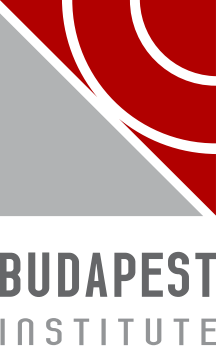 Tabell 1: I korta dragTabell 1: I korta dragTabell 1: I korta dragHalvtidsrapportSlutrapportAntal åtaganden55Antal milstolpar2525Grad av färdigställande:Grad av färdigställande:Grad av färdigställande:Avslutat00Betydande 13Begränsat42Ej startat00Antal åtaganden med:Antal åtaganden med:Antal åtaganden med:Klar relevans till ett OGP-värde55Potentiellt omvälvande inverkan00Betydande grad av färdigställande eller avslutade13Alla tre (✪)00FramtidenFramtidenFramtidenAntal åtaganden som överförts till nästa handlingsplanVet ejVet ejTabell 2: Samråd kring handlingsplanenTabell 2: Samråd kring handlingsplanenTabell 2: Samråd kring handlingsplanenFas av handlingsplanenOGP processkrav (se avsnitt om styrelseformer)Mötte regeringen dessa kravUnder  genomförandetRegelbundna flerpartssamråd under genomförandet?NejUnder  genomförandetSamråd: Öppet eller bara på inbjudan?Ej tillämpligUnder  genomförandetSamrådsnivån enligt IAP2 spektrumEj tillämpligÖversikt: åtagandenSpecificitetSpecificitetSpecificitetSpecificitetRelevans till OGP-värdenRelevans till OGP-värdenRelevans till OGP-värdenRelevans till OGP-värdenPotentiell inverkanPotentiell inverkanPotentiell inverkanPotentiell inverkanGrad av genomförandeGrad av genomförandeHalvtidHalvtidÖppnade det förvaltningen?Öppnade det förvaltningen?Öppnade det förvaltningen?Öppnade det förvaltningen?Öppnade det förvaltningen?Översikt: åtagandenSpecificitetSpecificitetSpecificitetSpecificitetRelevans till OGP-värdenRelevans till OGP-värdenRelevans till OGP-värdenRelevans till OGP-värdenPotentiell inverkanPotentiell inverkanPotentiell inverkanPotentiell inverkanGrad av genomförandeGrad av genomförandeSlutrapportSlutrapportÖppnade det förvaltningen?Öppnade det förvaltningen?Öppnade det förvaltningen?Öppnade det förvaltningen?Öppnade det förvaltningen?Översikt: åtagandenIngenLågMediumHögTillgång till informationMedborgardeltagandeAnsvarsskyldighet Tekn. och innov. för insyn och  ansvarsskyldighetIngenMindreModeratOmvälvande Ej startatBegränsatBetydandeGenomförtFörsämringIngen förändringMarginal förbättringStörre förbättringEnastående förbättring1.  Med medborgaren i centrum i regeringens förvaltningsreformer (e-förvaltning)✔✔✔✔✔✔1.  Med medborgaren i centrum i regeringens förvaltningsreformer (e-förvaltning)✔✔✔✔✔✔2.   Ett ytterligare steg för att öka vidareutnyttjande av offentliga handlingar✔✔✔✔✔✔2.   Ett ytterligare steg för att öka vidareutnyttjande av offentliga handlingar✔✔✔✔✔✔3 Ökad tillgång till svensk biståndsinformation✔✔✔✔✔✔✔3 Ökad tillgång till svensk biståndsinformation✔✔✔✔✔✔✔4.  Förbättrade möjligheter till dialog and transparens i genomförande och styrning av bistånd✔✔✔✔✔✔4.  Förbättrade möjligheter till dialog and transparens i genomförande och styrning av bistånd✔✔✔✔✔✔5. Förbättrad global biståndstransparens✔✔✔✔✔✔✔5. Förbättrad global biståndstransparens✔✔✔✔✔✔✔Huvudsakliga aktiviteter:- Utveckla ett flerårigt reformprogram med namnet det ”Det digitala steget”, som ska läggas fram i budgetpropositionen för 2015 för att uppnå målen inom ramen av e-förvaltningsstrategin samt stödja andra offentliga digitaliseringsinsatser.- Tillsätta en utredning för att undersöka hur en förbättrad styrning av offentlig digital information kan förbättra effektivitet, insyn och innovation inom den offentliga sektorn som en del av reformprogrammet inom e-förvaltning.- Främja användningen av öppna data och stimulera myndigheter att offentliggöra mer data.- Främja och samordna elektronisk identifiering och underskrift för offentliga e-tjänster.Milstolpar:1.1. En flerårig plan för genomförandet av e-förvaltningsstrategin presenteras i budgetpropositionen för 2015.1.2. En nationell utvecklingsportfölj inom e-förvaltning lanseras 2014.1.3. En utredning lanseras av regeringen för att undersöka hur förbättrad styrning kan öka effektivitet, insyn och innovation inom den offentliga sektorn.1.4. En webbplattform för att samla in och främja öppna offentliga uppgifter är framtagen av Vinnova på regeringens uppdrag.1.5. En flexibel lösning för elektronisk identifiering (eID) baserad på internationella standarder som har utvecklats och upphandlats på ett sätt som uppfyller gällande krav i lagstiftningen.Översikt: åtagandenSpecificitetSpecificitetSpecificitetSpecificitetRelevans till OGP-värdenRelevans till OGP-värdenRelevans till OGP-värdenRelevans till OGP-värdenPotentiell inverkanPotentiell inverkanPotentiell inverkanPotentiell inverkanGrad av genomförandeGrad av genomförandeHalvtidHalvtidÖppnade det förvaltningen?Öppnade det förvaltningen?Öppnade det förvaltningen?Öppnade det förvaltningen?Öppnade det förvaltningen?Översikt: åtagandenSpecificitetSpecificitetSpecificitetSpecificitetRelevans till OGP-värdenRelevans till OGP-värdenRelevans till OGP-värdenRelevans till OGP-värdenPotentiell inverkanPotentiell inverkanPotentiell inverkanPotentiell inverkanGrad av genomförandeGrad av genomförandeSlutrapportSlutrapportÖppnade det förvaltningen?Öppnade det förvaltningen?Öppnade det förvaltningen?Öppnade det förvaltningen?Öppnade det förvaltningen?Översikt: åtagandenIngenLågMediumHögTillgång till informationMedborgardeltagandeAnsvarsskyldighet Tekn. och innov. för insyn och  ansvarsskyldighetIngenMindreModeratOmvälvande Ej startatBegränsatBetydandeGenomförtFörsämringIngen förändringMarginal förbättringStörre förbättringEnastående förbättring1. Generellt✔✔✔✔✔✔1. Generellt✔✔✔✔✔✔1.1.  e-förvaltningsprogram i budgetpropositionen 2015✔OklartOklartOklartOklart✔✔1.1.  e-förvaltningsprogram i budgetpropositionen 2015✔OklartOklartOklartOklart✔✔1.2.  Utvecklingsportfölj inom e-förvaltning✔OklartOklartOklartOklart✔✔1.2.  Utvecklingsportfölj inom e-förvaltning✔OklartOklartOklartOklart✔✔1.3.  Utredning om e-förvaltningsstyrning✔OklartOklartOklartOklart✔✔1.3.  Utredning om e-förvaltningsstyrning✔OklartOklartOklartOklart✔✔1.4.  Utveckla öppna dataplattformen✔✔✔✔✔1.4.  Utveckla öppna dataplattformen✔✔✔✔✔1.5. Utveckla e-legitimationslösning✔OklartOklartOklartOklart✔✔1.5. Utveckla e-legitimationslösning✔OklartOklartOklartOklart✔✔Huvudsakliga aktiviteter:- Förbereda för ändringar i lagen om vidareutnyttjande av handlingar från den offentliga förvaltningen (2010:566) i syfte att genomföra Europaparlamentets och rådets direktiv 2013/37/EU om ändring i direktiv 2003/98/EG från 17 november 2003 angående vidareutnyttjande av information från den offentliga sektorn i svensk lagstiftning.- Stödja initiativ i samband med projektet ”Application profile for data portals in Europe” (DCAT-AP), där Sverige deltar.- Fortsätta att underlätta åtgärder för att främja myndigheternas vidareutnyttjande av offentliga handlingar på olika nivåer.- Förbättra heltäckande uppföljning och övervakning, inklusive fortsätta att systematiskt ge uppdrag till myndigheter att rapportera om sitt arbete med vidareutnyttjande av offentliga handlingar.Milstolpar:2.1. Ett fullständigt genomförande av PSI-direktivet (Public Sector Information Directive (PSI)).2.2. Systematisk rapportering om myndigheters arbete med vidareutnyttjande av offentliga handlingar.2.3. Deltagande i Europakommissionens arbete vad gäller DCAT-AP.2.4. Fortsatta åtgärder för att underlätta myndigheternas arbete med vidareutnyttjande av offentliga handlingar.2.5. En utvärdering av Statskontorets vidareutnyttjande av offentliga handlingar.Översikt: åtagandenSpecificitetSpecificitetSpecificitetSpecificitetRelevans till OGP-värdenRelevans till OGP-värdenRelevans till OGP-värdenRelevans till OGP-värdenPotentiell inverkanPotentiell inverkanPotentiell inverkanPotentiell inverkanGrad av genomförandeGrad av genomförandeGrad av genomförandeHalvtidHalvtidHalvtidHalvtidHalvtidÖppnade det förvaltningen?Öppnade det förvaltningen?Öppnade det förvaltningen?Öppnade det förvaltningen?Öppnade det förvaltningen?Översikt: åtagandenSpecificitetSpecificitetSpecificitetSpecificitetRelevans till OGP-värdenRelevans till OGP-värdenRelevans till OGP-värdenRelevans till OGP-värdenPotentiell inverkanPotentiell inverkanPotentiell inverkanPotentiell inverkanGrad av genomförandeGrad av genomförandeGrad av genomförandeSlutrapportSlutrapportSlutrapportSlutrapportSlutrapportÖppnade det förvaltningen?Öppnade det förvaltningen?Öppnade det förvaltningen?Öppnade det förvaltningen?Öppnade det förvaltningen?Översikt: åtagandenIngenLågMediumHögTillgång till informationMedborgardeltagandeAnsvarsskyldighet Tekn. och innov. för insyn och  ansvarsskyldighetIngenMindreModeratOmvälvande Ej startatBegränsatBegränsatBegränsatBetydandeBetydandeGenomförtGenomförtFörsämringIngen förändringMarginal förbättringStörre förbättringEnastående förbättring2. Generellt ✔✔✔✔✔✔✔✔✔2. Generellt ✔✔✔✔✔✔✔✔✔2.1.  Genomförande av PSI-direktivet✔✔✔✔✔2.1.  Genomförande av PSI-direktivet✔✔✔✔✔✔2.2.   Rapportering om myndigheters arbete med vidareutnyttjande av data ✔OklartOklartOklartOklart✔✔✔2.2.   Rapportering om myndigheters arbete med vidareutnyttjande av data ✔OklartOklartOklartOklart✔✔✔2.3. Deltagande i DCAT-AP✔✔✔✔✔✔2.3. Deltagande i DCAT-AP✔✔✔✔✔✔2.4.   Underlätta myndigheternas arbete med vidareutnyttjande av data✔OklartOklartOklartOklart✔✔✔2.4.   Underlätta myndigheternas arbete med vidareutnyttjande av data✔OklartOklartOklartOklart✔✔✔2.5.    Utvärdering av vidareutnyttjande av offentliga data✔OklartOklartOklartOklart✔✔✔✔2.5.    Utvärdering av vidareutnyttjande av offentliga data✔OklartOklartOklartOklart✔✔✔✔Översikt: åtagandenSpecificitetSpecificitetSpecificitetSpecificitetRelevans till OGP-värdenRelevans till OGP-värdenRelevans till OGP-värdenRelevans till OGP-värdenPotentiell inverkanPotentiell inverkanPotentiell inverkanPotentiell inverkanGrad av genomförandeGrad av genomförandeHalvtidHalvtidHalvtidÖppnade det förvaltningen?Öppnade det förvaltningen?Öppnade det förvaltningen?Öppnade det förvaltningen?Öppnade det förvaltningen?Översikt: åtagandenSpecificitetSpecificitetSpecificitetSpecificitetRelevans till OGP-värdenRelevans till OGP-värdenRelevans till OGP-värdenRelevans till OGP-värdenPotentiell inverkanPotentiell inverkanPotentiell inverkanPotentiell inverkanGrad av genomförandeGrad av genomförandeSlurapportSlurapportSlurapportÖppnade det förvaltningen?Öppnade det förvaltningen?Öppnade det förvaltningen?Öppnade det förvaltningen?Öppnade det förvaltningen?Översikt: åtagandenIngenLågMediumHögTillgång till informationMedborgardeltagandeAnsvarsskyldighet Tekn. och innov. för insyn och  ansvarsskyldighetIngenMindreModeratOmvälvande Ej startatBegränsatBegränsatBetydandeGenomförtFörsämringIngen förändringMarginal förbättringStörre förbättringEnastående förbättring3.Generellt✔✔✔✔✔✔✔3.Generellt✔✔✔✔✔✔✔3.1  Genomföra transparensgarantin✔✔✔✔✔3.1  Genomföra transparensgarantin✔✔✔✔✔3.2.  Genomföra den gemensamma standarden i bistånd✔✔✔✔✔3.2.  Genomföra den gemensamma standarden i bistånd✔✔✔✔✔3.3.  Förbättra plattformen Openaid.se✔✔✔✔✔✔3.3.  Förbättra plattformen Openaid.se✔✔✔✔✔✔3.4.  Antikorruptionsrapporter publiceras i IATI-format✔✔✔✔✔✔3.4.  Antikorruptionsrapporter publiceras i IATI-format✔✔✔✔✔✔Huvudsakliga aktiviteter:- Följa upp genomförandet av transparensgarantin i det svenska biståndet i syfte att säkerställa att relevanta rutiner finns på plats.- Uppdatera Sveriges genomförandeplan för den gemensamma standarden (Common Standard) för att ytterligare utöka och bredda Sveriges IATI-rapportering.- Vidareutveckla plattformen Openaid.se för att utvidga och förbättra kvalitet, tillgänglighet och användbarhet av data.Milstolpar:3.1. Ett fullständigt genomförande av transparensgarantin.3.2. Ett fullständigt genomförande av den gemensamma standarden för det svenska biståndet.3.3. Betydande förbättringar av plattformen Openaid.se.3.4. Antikorruptionsrapporter publiceras i IATI-format på Openaid.se.Huvudsakliga aktiviteter:- Utveckla och genomföra en uppdaterad regeringsstrategi för informations- och kommunikationsstöd.- Förhandla fram och genomföra en överenskommelse mellan regeringen och svenska  civilsamhällesorganisationer (CSO) för att förbättra dialog samt fastställa dessas roll i det svenska biståndet.- Stödja IKT-initiativ som skapar möjligheter för ökad delaktighet från ett bredare spektrum av befolkningen.- Vidareutveckla rutiner för hantering av rapporter från allmänheten, organisationer och anställda gällande missbruk, misstänkt korruption och andra klagomål som kan ha en inverkan på svenska biståndsmedel.Översikt: åtaganden SpecificitetSpecificitetSpecificitetSpecificitetRelevans till OGP-värdenRelevans till OGP-värdenRelevans till OGP-värdenRelevans till OGP-värdenPotentiell inverkanPotentiell inverkanPotentiell inverkanPotentiell inverkanGrad av genomförandeGrad av genomförandeHalvtidHalvtidÖppnade det förvaltningen?Öppnade det förvaltningen?Öppnade det förvaltningen?Öppnade det förvaltningen?Öppnade det förvaltningen?Översikt: åtaganden SpecificitetSpecificitetSpecificitetSpecificitetRelevans till OGP-värdenRelevans till OGP-värdenRelevans till OGP-värdenRelevans till OGP-värdenPotentiell inverkanPotentiell inverkanPotentiell inverkanPotentiell inverkanGrad av genomförandeGrad av genomförandeSlutrapportSlutrapportÖppnade det förvaltningen?Öppnade det förvaltningen?Öppnade det förvaltningen?Öppnade det förvaltningen?Öppnade det förvaltningen?Översikt: åtaganden IngenLågMediumHögTillgång till informationMedborgardeltagandeAnsvarsskyldighet Tekn. och innov. för insyn och  ansvarsskyldighetIngenMindreModeratOmvälvande Ej startatBegränsatBetydandeGenomförtFörsämringIngen förändringMarginal förbättringStörre förbättringEnastående förbättring4. Generellt✔✔✔✔✔✔4. Generellt✔✔✔✔✔✔4.1  Strategi för biståndsinformation och kommunikation✔✔✔✔4.1  Strategi för biståndsinformation och kommunikation✔✔✔✔4.2 PGU-skrivelse✔✔✔✔4.2 PGU-skrivelse✔✔✔✔4.3 & 4.4  Överenskommelse mellan regeringen och CSO, samt dialog om bistånd✔✔✔✔4.3 & 4.4  Överenskommelse mellan regeringen och CSO, samt dialog om bistånd✔✔✔✔4.5.  Ökad delaktighet genom stöd för IKT-initiativ✔OklartOklartOklartOklart✔✔4.5.  Ökad delaktighet genom stöd för IKT-initiativ✔OklartOklartOklartOklart✔✔4.6  Rutiner för hantering av korruptionsfall och klagomål✔OklartOklartOklartOklart✔✔4.6  Rutiner för hantering av korruptionsfall och klagomål✔OklartOklartOklartOklart✔✔Huvudsakliga aktiviteter:- Främja IATI-rapportering bland andra biståndsaktörer samt öka användningen av IATI-data på landnivå genom dialog, samt metod- och kapacitetsutveckling.- Främja transparens- och antikorruptionsarbete inom EU och inom multilaterala biståndsorganisationer, inklusive IATI-rapportering .- Stödja initiativ inom IKT som främjar insyn i bistånd. - Främja insyn, inklusive budgetinsyn, i partnerländerna som en del av det svenska utvecklingssamarbetet .Översikt: åtagandenSpecificitetSpecificitetSpecificitetSpecificitetRelevans till OGP-värdenRelevans till OGP-värdenRelevans till OGP-värdenRelevans till OGP-värdenPotentiell inverkanPotentiell inverkanPotentiell inverkanPotentiell inverkanGrad av genomförandeGrad av genomförandeHalvtidHalvtidHalvtidÖppnade det förvaltningen?Öppnade det förvaltningen?Öppnade det förvaltningen?Öppnade det förvaltningen?Öppnade det förvaltningen?Översikt: åtagandenSpecificitetSpecificitetSpecificitetSpecificitetRelevans till OGP-värdenRelevans till OGP-värdenRelevans till OGP-värdenRelevans till OGP-värdenPotentiell inverkanPotentiell inverkanPotentiell inverkanPotentiell inverkanGrad av genomförandeGrad av genomförandeSlutrapportSlutrapportSlutrapportÖppnade det förvaltningen?Öppnade det förvaltningen?Öppnade det förvaltningen?Öppnade det förvaltningen?Öppnade det förvaltningen?Översikt: åtagandenIngenLågMediumHögTillgång till informationMedborgardeltagandeAnsvarsskyldighet Tekn. och innov. för insyn och  ansvarsskyldighetIngenMindreModeratOmvälvande Ej startatBegränsatBegränsatBetydandeGenomförtFörsämringIngen förändringMarginal förbättringStörre förbättringOutstanding5. Overall✔✔✔✔✔✔✔✔5. Overall✔✔✔✔✔✔✔✔5.1.  Främja IATI-rapportering✔✔✔✔✔✔5.1.  Främja IATI-rapportering✔✔✔✔✔✔5.2  Främja transparens- och antikorruptionsarbete inom EU och inom multilaterala biståndsorganisationer✔✔✔✔✔✔5.2  Främja transparens- och antikorruptionsarbete inom EU och inom multilaterala biståndsorganisationer✔✔✔✔✔✔5.3  Stödja IKT-initiativ om insyn i bistånd✔✔✔5.3  Stödja IKT-initiativ om insyn i bistånd✔✔✔5.4 och 5.5  Främja insyn i partnerländerna  ✔✔✔✔5.4 och 5.5  Främja insyn i partnerländerna  ✔✔✔✔